Share changes of more than 1%, shown below, which have been accumulated during the quarter will be applied across FTSE/JSE Africa Indices after the close of business on Friday, 17 December 2010. Following the application of the quarterly review changes, the next update of shares in issue greater than 1% will be effective at the March 2011 review. Changes as a result of a corporate action will be applied as normal and in instances where accumulated share changes add up to 10% or more, implementation will take place immediately during the quarter. Please note that this data was cut on 30 November 2010.For FTSE / JSE index enquiries or further rmation about FTSE / JSE please contact:Client Services in UK: 		Tel: +44 (0) 20 7448 1810Client Services in US: 		Tel: +1 212 825 1328 or +1 415 445 5660Client Services in Asia Pacific: 	Tel: +852 2230 5800 or +65 6223 3738  JSE Limited 			Tel: (27 11) 520 7137 or +520 7106                    FTSE/JSE  Index Series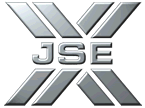 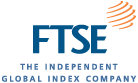 Management of Shares in Issue Changes – Quarterly ReviewAlpha CodeInstrument NameCountry CodeISIN FTSE Instruments in Issue (Old) JSE Instruments in Issue (New)% DiffANGAnglogold AshantiSAFZAE000043485        362,179,051       381,175,443        5.25 ANSAnsysSAFZAE000097028        144,117,056       146,117,056        1.39 AVIAVISAFZAE000049433        342,638,463       349,107,644        1.89 BATBrait SASAFLU0011857645        110,487,321       118,987,321        7.69 BAWBarloworldSAFZAE000026639        226,820,612       230,451,448        1.60 BIOBioScience BrandsSAFZAE000115036     2,597,064,285    2,548,628,058        1.87 BWLBarloworld LimitedNAMZAE000026639   226,820,612.00  230,451,448.00        1.60 EMIEmira Property FundSAFZAE000050712        488,514,461       508,010,229        3.99 EOHEOH Holdings Ltd.SAFZAE000071072         79,736,720         82,704,160        3.72 EQSEqstra HoldingsSAFZAE000117123        413,151,775       427,668,392        3.51 FBRFamous BrandsSAFZAE000053328         94,448,096         95,817,596        1.45 FFAFortress Income Fund Ltd. (A)SAFZAE000141313        201,782,877       213,600,000        5.86 GFIGold FieldsSAFZAE000018123        704,237,969       719,761,564        2.20 GIJGijima Group LtdSAFZAE000147443        981,459,166       968,357,379        1.33 GRTGrowthpoint Prop LtdSAFZAE000037669     1,547,521,924    1,571,517,392        1.55 HARHarmonySAFZAE000015228        425,099,053       429,506,618        1.04 IPLImperial HoldingsSAFZAE000067211        212,129,870       226,292,071        6.68 LAFLonrhoSAFGB0002568813        157,572,088    1,171,919,449     643.74 MMLMetmarSAFZAE000078747        202,122,157       232,440,480      15.00 MRFMerafe ResourcesSAFZAE000060000     2,449,397,220    2,475,648,803        1.07 MSMMassmart HoldingsSAFZAE000029534        201,188,476       203,595,118        1.20 MTNMTN GroupSAFZAE000042164     1,850,154,903    1,883,076,857        1.78 NTCNetcareSAFZAE000011953     1,422,484,444    1,437,871,422        1.08 OASOasis Crescent Property FundSAFZAE000074332         37,462,789         38,448,017        2.63 RBXRaubex GroupSAFZAE000093183        182,623,583       184,535,946        1.05 SCLSacOil Holdings Ltd.SAFZAE000127460        618,790,828       627,423,744        1.40 SIMSimmer And Jack MinesSAFZAE000006722     1,221,317,991    1,253,811,331        2.66 SYCSycom Property FundSAFZAE000019303        214,004,768       216,181,503        1.02 VKEVukile Property FundSAFZAE000056370        332,020,878       351,015,219        5.72 VLEValue GroupSAFZAE000016507        215,294,053       198,627,386        7.74 